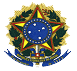 MINISTÉRIO DA EDUCAÇÃOUNIVERSIDADE FEDERAL DO PIAUÍPRÓ-REITORIA DE PESQUISA Coordenação de PesquisaCampus Universitário Ministro Petrônio Portela, Bloco 06 – Bairro IningaCEP 64049-550 Teresina-PI – Brasil – Fone (86) 3215-5564 – Fone/Fax (86) 3215-5560E-mail: pesquisa@ufpi.edu.brCENTRO DE CIÊNCIAS DA SAÚDE-CCSPROJETOS DE PESQUISA CADASTRADOS EM 2014	Nível de atividade física e suas possíveis barreiras em professores do Campus Ministro Petrônio Portela da UFPI.Responsável: Maximiliano de Souza ZiererDepartamento: Bioquímica e FarmacologiaVigência: jan/2014 a Dez/2014Cadastro: CCS – 001/2014Avaliação de dados relativos às drogas relativos às drogas e drogadição (conhecimento popular do fenômeno drogadição). Responsável: Francisco Teixeira AndradeDepartamento: Biofísica e FisiologiaVigência: abril/2014 a março/ 2016Cadastro: CCS – 002/2014 Data de cadastro: 27/02/2014Microdureza e resistência à reflexão de resinas microhíbridas e nanoparticuladasfotoativadas por luz halógena ou led. Responsável: Alessandro Ribeiro GonçalvesDepartamento: Odontologia Restauradora Vigência: outubro/ 2011 a junho/ 2013Cadastro: CCS – 003/2014 Data de cadastro: 28/02/2014Identificação de antígenos salivares imunogênicos de diferentes espécies de triatomíneose avaliação de sua eficiência como marcadores de contato vetor-hospedeiro.Responsável: Veruska Cavalcanti Barros Departamento: Departamento de Parasitologia e MicrobiologiaVigência: Mar/ 2014 a Fev/ 2015Cadastro: CCS – 004/2014 Data de cadastro: 07/03/2014Desenvolvimento tecnológico de forma farmacêutica tópica contendo pilocarpina para tratamento da secura vaginal. Responsável: Bendito Borges da Silva Departamento: Departamento de FarmáciaVigência: 2013.1 a 2014.2 Cadastro: CCS – 005/2014 Data de cadastro: 25/03/2014Pesquisa de anticorpos anti-toxoplasmagondii em ovinos na Microrregião de Teresina, Piauí.    Responsável: Ana Lys Bezerra Barradas Mineiro Departamento: Departamento de Clínica e Cirurgia Veterinária Vigência: agosto/ 2013 a agosto/ 2014Cadastro: CCS – 006/2014 Data de cadastro: 26/03/2014Planejamento, síntese e avaliação toxicológica e mutagênica de um novo derivado ferulato.    Responsável: Prof.ª Dr.ª Ana Amélia de Carvalho Melo Cavalcante Departamento: Departamento de Bioquímica e Farmacologia Vigência: 2013- 2014Cadastro: CCS – 007/2014 Data de cadastro: 15/04/2014Obtenção tecnológica de emulgel de anfotericina B: estudo de pré-formulação e atividade leishmanicida.    Responsável: Prof.Dr. André Luis Menezes de Carvalho Departamento: Departamento de Farmácia Vigência: julho/2013 - fevereiro/2015Cadastro: CCS – 008/2014 Data de cadastro: 06/05/2014Influência dos parâmetros comportamentais nos níveis de parêmetrosoxidativos de uma formulação farmacêutica lipossomal contendo nimodipina.    Responsável: Prof.Dr. Hercília Maria Lins Rolim Departamento: Departamento de Bioquímica e FarmacologiaÓrgão de fomento: CAPESValor do financiamento: R$ 36.000,00Vigência: 03/2013 - 11/2014Cadastro: CCS – 009/2014 Data de cadastro: 09/05/2014Avaliação do efeito cardioprotetor de um fitoestrógeno incorporado a nanossistemaslipossomais em modelo animal.    Responsável: Prof.Dr. Hercília Maria Lins Rolim Departamento: Departamento de Bioquímica e FarmacologiaVigência: 2014-2016Cadastro: CCS – 010/2014 Data de cadastro:22/05/2014Inovação tecnológica em doenças negligenciadas: planejamento, síntese e avaliação pré-clínica de um bioproduto para o tratamento da esquistossomose.    Responsável: Rivelilson Mendes de FreitasÓrgão de fomento: FAPEPI Valor do financiamento: R$ 70.000,00 Departamento: Departamento de FarmáciaVigência: 2014-2017Cadastro: CCS – 011/2014 Data de cadastro: 22/05/2014Ensaios pré-clínicos envolvendo uma diidropiridina incorporada em nanossistema farmacêutico com ênfase em transtornos psicossociais.    Responsável: Prof.Dra. Hercília Maria Lins Rolim Departamento: Departamento de Bioquímica e FarmacologiaVigência: 2014-2016Cadastro: CCS – 012/2014 Data de cadastro: 22/05/2014(CANCELADO)Análise pré-clínica e clínica de um bioalimento enriquecido com produtos regionais: incentivo à biotecnologia sustentável e à bioprospecção de agentes hipolipemiantes- IBSBAH.    Responsável: Prof.Dr. Rivelilson Mendes de Freitas Departamento: Departamento de FarmáciaVigência: março/2014- março/ 2018Cadastro: CCS – 013/2014 Data de cadastro: 22/05/2014Efeito de dentifrício com alta concentração de flúor na desmineralização da dentina radicular em composição bioquímica e microbiológica do biofilme: estudo in situ.    Responsável: Prof.Dr. Gláuber Campos ValeDepartamento: Departamento de Odontologia RestauradoraVigência: agosto/2014- julho/ 2016Cadastro: CCS – 014/2014 Data de cadastro: 26/05/2014Liberação de flúor de cimentos de ionômero de vidro após recarga com dentifrício com alta concentração de flúor.Responsável: Prof.Dr. Gláuber Campos ValeDepartamento: Departamento de Odontologia RestauradoraVigência: agosto/2014- julho/ 2015Cadastro: CCS – 015/2014 Data de cadastro: 26/05/2014Comportamentos obesogênicos e saúde bucal de crianças e adolescentes de Teresina, Piauí- Estudo Piloto.    Responsável: Prof.Dr. Gláuber Campos ValeDepartamento: Departamento de Odontologia RestauradoraVigência: agosto/2014- julho/ 2015Vigência prorrogada:até julho/2016 (processo n° 23111.017480/2015-81)Cadastro: CCS – 016/2014 Data de cadastro: 26/05/2014Barra de Cereal Diet Sabor Umbu (Spondias tuberosa Arruda).    Responsável: Julianne Viana Freire PortelaDepartamento: Departamento de Nutrição Vigência: junho/2014- dezembro/ 2015Cadastro: CCS – 017/2014 Data de cadastro: 26/05/2014Avaliação do efeito do tratamento odontológico prestado por cirurgiões- dentistas da atenção básica sobre a auto- percepção de saúde bucal dos pacientes.     Responsável: Raimundo Rosendo Prado Júnior Departamento: Departamento de Odontologia RestauradoraVigência: julho/2014- dezembro/ 2016Cadastro: CCS – 018/2014 Data de cadastro: 27/05/2014Condições das próteses dentárias dos pacientes atendidos nas clínicas odontológicas da UFPI.     Responsável: Raimundo Rosendo Prado Júnior Departamento: Departamento de Odontologia RestauradoraVigência: julho/2014- dezembro/ 2016Cadastro: CCS – 019/2014 Data de cadastro: 27/05/2014Avaliação da condição de saúde bucal de pacientes com transtornos mentais de Teresina-PI.     Responsável: Raimundo Rosendo Prado Júnior Departamento: Departamento de Odontologia RestauradoraVigência: julho/2014- dezembro/ 2016Cadastro: CCS – 020/2014 Data de cadastro: 27/05/2014Dieta e cárie dentária em uma coorte de escolares.     Responsável: Marcoeli Silva de Moura Departamento: Departamento de Patologia e Clínica Vigência: 2014- 2015Cadastro: CCS – 021/2014 Data de cadastro: 28/05/2014Perfil da integração ensino-serviço-comunidade dos cursos de odontologia do Brasil.     Responsável: Marcoeli Silva de MouraDepartamento:Departamento de Patologia e Clínica Odontológica (DPCO)Vigência: 2014- 2015Cadastro: CCS – 022/2014 Data de cadastro: 28/05/2014Uso de gel de clorexidina em odontologia.     Responsável: Lúcia de Fátima Almeida de Deus Moura Departamento: Departamento de Patologia e Clínica OdontológicaVigência: 2014- 2015Cadastro: CCS – 023/2014 Data de cadastro: 28/05/2014Avaliação da atenuação dos níveis de Proteína C- Reativa após exodontia de terceiros molares através de dois regimes farmacológicos.     Responsável: Prof. Dr. Walter Leal de Moura Departamento: Departamento de Patologia e Clínica OdontológicaVigência: agosto/2014- agosto/ 2016Cadastro: CCS – 024/2014 Data de cadastro: 28/05/2014Avaliação do risco da síndrome da apneia obstrutiva do sono em pacientes atendidos em um hospital de referência.     Responsável: Prof. Dr. Walter Leal de MouraDepartamento: Departamento de Patologia e Clínica OdontológicaVigência: agosto/2014- agosto/ 2016Cadastro: CCS – 025/2014 Data de cadastro: 28/05/2014Avaliação da situação vacinal e de soroconversão contra VHB de cirurgiões dentistas do sistema único de saúde do município de Teresina.     Responsável: Simone Souza Lobão Veras BarrosDepartamento: Departamento de Patologia e Clínica OdontológicaVigência: agosto/2014- dezembro/ 2015Cadastro: CCS – 026/2014 Data de cadastro: 29/05/2014Estudo retrospectivo do perfil epidemiológico, das manifestações bucais e necessidade de tratamento odontológico, em pacientes com deficiência intelectual atendidos em Centro de Referência em Teresina-PI. Responsável: Regina Ferraz MendesDepartamento: Departamento de Odontologia RestauradoraVigência: agosto/2014- julho/ 2015Cadastro: CCS – 027/2014 Data de cadastro: 29/05/2014Relação entre ansiedade dos cuidadores e frequência cardíaca de crianças com Síndrome de Down frente ao tratamento odontológico .Responsável: Regina Ferraz MendesDepartamento: Departamento de Odontologia Restauradora Vigência: agosto/2014- julho/ 2015Cadastro: CCS – 028/2014 Data de cadastro: 29/05/2014Hipomineralização molar- incisivo em gêmeos uni e bivitelinos.     Responsável: Marina de Deus Moura LimaDepartamento: Departamento de Patologia e Clínica OdontológicaVigência: 2014- 2015Cadastro: CCS – 029/2014 Data de cadastro: 29/05/2014Neoplasias malignas de glândulas salivares – estudo retrospectivo de 10 anos em um hospital de Teresina- PI.     Responsável: Prof.ª Dr.ª Simone Souza Lobão Veras BarrosDepartamento: Departamento de Patologia e Clínica OdontológicaVigência: agosto/2014- julho/2015Cadastro: CCS – 030/2014 Data de cadastro: 29/05/2014Caracterização da hipomineralização molar- incisivo em escolares de Teresina- PI.     Responsável: Marina de Deus Moura LimaDepartamento: Departamento de Patologia e Clínica OdontológicaVigência: 2014- 2015Cadastro: CCS – 031/2014 Data de cadastro: 29/05/2014Bioprospecção de agentes antidepressivos a partir de um derivado semissintético do limoneno.     Responsável: Rivelilson Mendes de Freitas Departamento: Núcleo de Tecnologia Farmacêutica Vigência: 2014- 2016Cadastro: CCS – 032/2014 Data de cadastro: 30/05/2014Conhecimento de formandos em odontologia sobre o atendimento de pacientes especiais: hipertensos, diabéticos e gestantes.     Responsável: Josete Veras Viana Portela Departamento: Departamento de Patologia e Clínica Odontologia (DPCO)Vigência: 2014- 2015Cadastro: CCS – 033/2014 Data de cadastro: 30/05/2014Parâmetros de saúde em estudantes de escolas públicas e particulares de Teresina- Piauí.     Responsável: Prof. Dr. Ahécio Kleber Araújo BritoDepartamento: Departamento de Educação FísicaVigência: 2014- 2015Cadastro: CCS – 034/2014 Data de cadastro: 30/05/2014Análise pré-clínica para atendimento da demanda do setor farmacêutico por bioprodutos aplicados a saúde humana e animal.     Responsável: Prof. Dr. Rivelilson Mendes de Freitas Departamento: Programa de Pós-graduação em Ciência Farmacêuticas e Rede Nordeste de Biotecnologia (RENORBIO). Vigência: 2014- 2016Cadastro: CCS – 035/2014 Data de cadastro: 30/05/2014Efeito suplementação com proteína do soro do leite ou aminoácidos de cadeiaramificada ou leucina sobre a homeostase glicêmica saciedade, esvaziamento gástrico e permeabilidade intestinal em diabéticos mellitus do tipo 2: um estudo randomizado e simples-cego.      Responsável: Prof. Dr. Francisco Leonardo Torres- LealDepartamento: Departamento de Biofísica e Fisiologia Vigência: 08/14- 08/16Cadastro: CCS – 036/2014 Data de cadastro: 30/05/2014Efeito do exercício físico de resistência sobre o motilidade gastrintestinal em ratos com resistência a insulina induzida por dexametasona.      Responsável: Prof. Dr. Moisés Tolentino Bento da SilvaDepartamento: Departamento de Educação Física Vigência: 2014- 2015Cadastro: CCS – 037/2014 Data de cadastro: 30/05/2014Prevalência e efetividade dos tratamentos endodônticos realizados em um centro de referência.      Responsável: Carmem Milena Rodrigues Siqueira CarvalhoDepartamento: Departamento de Patologia e Clínica Odontológica Vigência: junho/ 2014- agosto/ 2015Cadastro: CCS – 038/2014 Data de cadastro: 02/06/2014Prevalência de desordens osteomusculares relacionadas ao trabalho em cirurgiões dentista do serviço público.      Responsável: Carmen Milena Rodrigues Siqueira CarvalhoDepartamento: Departamento de Patologia e Clínica OdontológicaVigência: junho/ 2014- agosto/ 2015Cadastro: CCS – 039/2014 Data de cadastro: 02/06/2014Avaliação bioquímica do hidróxido de cálcio associado aAloe vera como veículo.      Responsável: Carmen Milena Rodrigues Siqueira CarvalhoDepartamento: Departamento de Patologia e Clínica Odontológica Vigência: junho/ 2014- agosto/ 2015Cadastro: CCS – 040/2014 Data de cadastro: 02/06/2014Avaliação da curva de crescimento e viabilidade de células tronco da polpa dentária em contato com Mineral trioxido agregado.      Responsável: Carmen Milena Rodrigues Siqueira CarvalhoDepartamento: Departamento de Patologia e Clínica Odontológica Vigência: junho/ 2014- agosto/ 2015Cadastro: CCS – 041/2014 Data de cadastro: 02/06/2014Desenvolvimento de um produto para aplicação farmacêutica caracterizado pelo uso de um sesquiterpenohidroxilado com atividade anticonvulsivante.      Responsável: Prof. Dr. Livio Cesar Cunha NunesDepartamento: Departamento de Farmácia Vigência: 2014- 2016Cadastro: CCS – 042/2014 Data de cadastro: 02/06/2014Avaliação da utilização de antimicrobianos em um Hospital Universitário em Teresina- Piauí.      Responsável: Viriato Campelo Departamento: Departamento de Microbiologia e Parasitologia Vigência: maio/2014- julho/2015Cadastro: CCS – 043/2014 Data de cadastro: 02/06/2014Resistência à flexão de cimentos de ionômetro de vidro utilizados em tratamento restaurador traumático.      Responsável: Alessandro Ribeiro Gonçalves Departamento: Departamento de Odontologia Restauradora Vigência: 08/2014- 07/2015Cadastro: CCS – 044/2014 Data de cadastro: 03/06/2014Um esboço de novos conceitos e paradigmas didáticos para ensino da oclusão dentária.      Responsável: Vera Lúcia Gomes PradoDepartamento: Departamento de Odontologia RestauradoraVigência: agosto/2014- julho/2015Cadastro: CCS – 045/2014 Data de cadastro: 03/06/2014Caracterização dos casos de acidente vascular encefálico em um hospital de urgência.      Responsável: Ana Maria Ribeiro dos SantosDepartamento: Departamento de Enfermagem Vigência: 2014- 2015Cadastro: CCS – 046/2014 Data de cadastro: 03/06/2014Oficinas Terapêuticas em Saúde Mental instrumento de reabilitação psicossocial.      Responsável: Claudete Ferreira de Souza MonteiroDepartamento: Departamento de Enfermagem Vigência: julho/2014- julho/2015Cadastro: CCS – 047/2014 Data de cadastro: 04/06/2014Condições das próteses dentárias dos pacientes atendidos nas clínicas odontológicas da UFPI.      Responsável: Prof.ª Dr.ª Josie Haydée Lima Ferreira ParanaguáDepartamento: Departamento de Parasitologia e MicrobiologiaVigência: 2014- 2015Cadastro: CCS – 048/2014 Data de cadastro: 04/06/2014Perfil de infecção hospitalar em um Hospital Universitário de Teresina- Piauí.      Responsável: Viriato CampeloDepartamento: Departamento de Microbiologia e ParasitologiaVigência: maio/2014- julho/2015Cadastro: CCS – 049/2014 Data de cadastro: 04/06/2014Violência, consumo de álcool e drogas no universo feminino: prevalências, fatores de risco e consequências à saúde mental.      Responsável: Claudete Ferreira de Souza MonteiroDepartamento: Departamento de EnfermagemVigência: ago/2014- dez/2017Cadastro: CCS – 050/2014 Data de cadastro: 04/06/2014Avaliação crítica dos marcadores ultrassonográficos no diagnostico de fenótipos diferentes da síndrome dos ovários policísticos.  Responsável: Prof.ª Dr.ª Ione Maria Ribeiro Soares LopesDepartamento: Departamento de Materno- InfantilVigência: 2014- 2015Cadastro: CCS – 051/2014 Data de cadastro: 04/06/2014Saúde bucal em crianças e adolescentes HIV-Infectados em tratamento com antiretroviral.  Responsável: Lúcia de Fátima Almeida de Deus Moura Departamento: Departamento de Patologia e Clínica OdontológicaVigência: 2014- 2015Cadastro: CCS – 052/2014 Data de cadastro: 05/06/2014Estudo da atividade antinociceptiva e anti-inflamatória de extratos e frações de plantas medicinais do Nordeste do Brasil e substâncias bioativas em modelos agudos e crônicos.  Responsável: Fernanda Regina de Castro Almeida Departamento: Núcleo de Pesquisas em Plantas MedicinaisVigência: 2014- 2020Cadastro: CCS – 053/2014 Data de cadastro: 05/06/2014Estresse oxidativo e atividade de citocinas na doença inflamatória intestinal.  Responsável: Nadir do Nascimento Nogueira Departamento: Departamento de Nutrição Vigência: agosto/2014- julho/2016Cadastro: CCS – 054/2014 Data de cadastro: 05/06/2014Prevalência de prova tuberculínica positiva em estudantes de cursos de saúde.  Responsável: Maria do Rosário Conceição Moura Nunes Departamento: Departamento de Parasitologia e MicrobiologiaVigência: 2014- 2015Cadastro: CCS – 055/2014 Data de cadastro: 06/06/2014Influência de minerais na disfunção dos hormônios da tireoide e sua relação com marcadores de inflamação e do estresse oxidativo em mulheres obesas.  Responsável: Dilina do Nascimento MarreiroDepartamento: Departamento de Nutrição Vigência: 2014- 2016Cadastro: CCS – 056/2014 Data de cadastro: 06/06/2014Estado nutricional relativo ao magnésio e sua relação com marcadores da inflamação e estresse oxidativo em mulheres obesas.  Responsável: Dilina do Nascimento MarreiroDepartamento: Departamento de Nutrição Vigência: 2014- 2016Cadastro: CCS – 057/2014 Data de cadastro: 06/06/2014Estimativa do percentual de gordura utilizando o IMC.  Responsável: Francisco Teixeira AndradeDepartamento: Departamento de Biofísica e Fisiologia Vigência: agosto/2014- julho/2015Cadastro: CCS – 058/2014 Data de cadastro: 06/06/2014Avaliação do efeito de produtos naturais e sintéticos bioativos sobre o sistema cardiovascular em ratos. Abordagem in vivo e in vitro.   Responsável: Prof.ª Dr.ª Aldeídia Pereira de OliveiraDepartamento: Pós- graduação em Farmacologia Vigência: julho/2014- maio/2017Cadastro: CCS – 059/2014 Data de cadastro: 06/06/2014Adoecimento mental pelo trabalho: estudo em um hospital psiquiátrico do Piauí.   Responsável: Márcia Astrês FernandesDepartamento: Departamento de EnfermagemVigência: agosto/2014- julho/2015Cadastro: CCS – 060/2014 Data de cadastro: 06/06/2014Perfil psicossocial de trabalhadores atendidos no ambulatório de um hospital psiquiátrico em Teresina.    Responsável: Márcia Astrês FernandesDepartamento: Departamento de EnfermagemVigência: agosto/2014- julho/2015Cadastro: CCS – 061/2014 Data de cadastro: 06/06/2014Demanda e evasão de alunos nos cursos de enfermagem de uma instituição de ensino público.    Responsável: Benevina Maria Vilar Teixeira NunesDepartamento: Departamento de EnfermagemVigência: julho/2014- junho/2016Cadastro: CCS – 062/2014 Data de cadastro: 16/06/2014Desenvolvimento de uma formulação farmacêutica sólida a partir de Citrussinensis (L.) Osbeck direcionada para doenças neurodegenerativas.    Responsável: Prof.ª Dr.ª Christiane Mendes Feitosa Departamento: Departamento de Bioquímica e FarmacologiaÓrgão de fomento: CNPq/ FAPEPIValor do financiamento: R$ 11.900,00Vigência: março/2014- março/2015Cadastro: CCS – 063/2014 Data de cadastro: 24/06/2014Estudos neuroquímicos do monoterpenomirtenol e complexo mirtenol- β- ciclodextrina com contribuições tecnológicas para o desenvolvimento de um fitomedicamento com aplicabilidade no Sistema Nervoso Central.    Responsável: Maria das Graças Freire de MedeirosDepartamento: Departamento de Farmácia Vigência: 2014- 01/04/2015Cadastro: CCS – 064/2014 Data de cadastro: 24/06/2014Reconstrução em 3D por microtomografia do Sistema Nervoso Central de tatus-verdadeiros (Dasypusnovemcinctus).    Responsável: Prof.ª Maíra Soares FerrazDepartamento: Departamento de MorfologiaVigência: 2014 a 2015Cadastro: CCS – 065/2014 Data de cadastro: 15/07/2014Estudo pelvimétrico em cutias (Dasyproctaprymnolopha, Wagler 1831) criadas em cativeiro.    Responsável: Prof.ª Dr.ª Maíra Soares Ferraz Departamento: Departamento de MorfologiaVigência: 2014- 2018Cadastro: CCS – 066/2014 Data de cadastro: 15/07/2014Obtenção de sistemas poliméricos nanoestruturados à base de goma de caju modificada para administração oral de insulina.    Responsável: Lívio César Cunha NunesDepartamento: Programa de Pós-Graduação em Ciências Farmacêuticas Vigência: 2014- dez/ 2015Cadastro: CCS – 067/2014 Data de cadastro: 15/07/2014Pesquisa científica no sistema pulmonar: sistemas de vetorização/ liberação de fármacos em modelos experimentais de doenças pulmonares.    Responsável: Lívio César Cunha NunesDepartamento: Programa de Pós-Graduação em Ciências Farmacêuticas Vigência: 2014- dez/ 2015Cadastro: CCS – 068/2014 Data de cadastro: 15/07/2014Proteômicagastro intestinal e espematogênese em modelo murino de mucosite induzido por 5-fluorouracil.    Responsável: Prof. Dr. Aírton Mendes Conde Júnior Departamento: Departamento de MorfologiaVigência: 2014- 2018Cadastro: CCS – 069/2014 Data de cadastro: 15/07/2014Avaliação da pressão arterial da população teresinense.    Responsável: Francisco Teixeira AndradeDepartamento: Departamento de Biofísica e Fisiologia Vigência: agosto/2014- julho/2016Cadastro: CCS – 070/2014 Data de cadastro: 28/07/2014Conhecimento, atitude e prática de vacinadores sobre vacinação infantil.    Responsável: Rosana dos Santos CostaDepartamento: Departamento de Enfermagem Vigência: setembro/2014- agosto/2015Cadastro: CCS – 071/2014 Data de cadastro: 28/07/2014Conhecimentos, atitudes e práticas de agentes comunitários de saúde sobre diarreia na infância.    Responsável: Rosana dos Santos CostaDepartamento: Departamento de Enfermagem Vigência: setembro/2014- agosto/2015Cadastro: CCS – 072/2014 Data de cadastro: 28/07/2014Depressão em mulheres idosas: conhecer para cuidar.    Responsável: Jaqueline Carvalho e Silva SalesDepartamento: Departamento de Enfermagem Vigência: setembro/2014- agosto/2015Cadastro: CCS – 073/2014 Data de cadastro: 30/07/2014Busca ativa de hanseníase em escolares.    Responsável: Olivia Dias de Araújo Departamento: Departamento de Enfermagem Vigência: setembro/2014- agosto/2015Cadastro: CCS – 074/2014 Data de cadastro: 30/07/2014Perfil de pacientes com feridas crônicas em área adstrita à estratégia saúde da família em Teresina.    Responsável: Chrystiany Plácido de Brito VieiraDepartamento: Departamento de Enfermagem Vigência: setembro/2014- agosto/2015Cadastro: CCS – 075/2014 Data de cadastro: 30/07/2014Estado nutricional, consumo alimentar e impacto da intervenção educativa sobre alimentos antioxidantes em pacientes com Lúpus Eritematoso.    Responsável: Ivone Freires de Oliveira Costa NunesDepartamento: Departamento de Nutrição Vigência: setembro/2014- agosto/2015Cadastro: CCS – 076/2014 Data de cadastro: 30/07/2014Ingestão de nutrientes antioxidantes e sua relação com o estresse oxidativo na Doença Inflamatória Intestinal.    Responsável: Gilmara Péres RodriguesDepartamento: Departamento de Nutrição Vigência: 2014- 2015Cadastro: CCS – 077/2014 Data de cadastro: 01/08/2014Relação entre consumo alimentar de vitaminas antioxidantes e estresse oxidativo em pacientes com câncer.    Responsável: Gilmara Péres Rodrigues Departamento: Departamento de Nutrição Vigência: 2014- 2015Cadastro: CCS – 078/2014 Data de cadastro: 01/08/2014Associação entre a ingestão de nutrientes antioxidantes durante o tratamento quimioterápico e a progressão do câncer.    Responsável: Gilmara Péres Rodrigues Departamento: Departamento de Nutrição Vigência: 2014- 2015Cadastro: CCS – 079/2014 Data de cadastro: 01/08/2014Saúde oral de pré-escolares participantes de um projeto de extensão.    Responsável: Vera Lúcia Gomes Prado Departamento: Departamento de Odontologia Restauradora Vigência: agosto/2014- agosto/2016Cadastro: CCS – 080/2014 Data de cadastro: 18/08/2014Potencial do mesocarpo de babaçu e maracujá como agente encapsulante de Lactobacillus Casei por spray drying.    Responsável: Bárbara Verônica Sousa Cardoso Departamento: Departamento de NutriçãoVigência: setembro/2014- agosto/2015Cadastro: CCS – 081/2014 Data de cadastro: 18/08/2014Desenvolvimento de bebida láctea fermentada à base de subprodutos com atividade probiótica.    Responsável: Bárbara Verônica Sousa Cardoso Departamento: Departamento de NutriçãoVigência: setembro/2014- agosto/2015Cadastro: CCS – 082/2014 Data de cadastro: 18/08/2014Desenvolvimento de bebida láctea fermentada à base de polpa de manga com atividade probiótica.    Responsável: Bárbara Verônica Sousa CardosoDepartamento: Departamento de NutriçãoVigência: setembro/2014- agosto/2015Cadastro: CCS – 083/2014 Data de cadastro: 18/08/2014Efeito da combinação de dentifrício com alta concentração de flúor e solução de clorexidina no biofilme dental in vivo.    Responsável: Gláuber Campos ValeDepartamento: Departamento de Odontologia Restauradora Vigência: agosto/2014- agosto/2015Cadastro: CCS – 084/2014 Data de cadastro: 18/08/2014Efeito de dentifrício com alta concentração de flúor na erosão da dentina e do esmalte in vitro.    Responsável: Gláuber Campos ValeDepartamento: Departamento de Odontologia Restauradora Vigência: agosto/2014- agosto/2015Cadastro: CCS – 085/2014 Data de cadastro: 18/08/2014Impacto da saúde bucal na qualidade de vida de crianças e adolescentes HIV positivo.    Responsável: Marina de Deus Moura de LimaDepartamento: Departamento de Patologia e Clínica Odontológica Vigência: 2014- 2015Cadastro: CCS – 086/2014 Data de cadastro: 18/08/2014O uso terapêutico do óleo de graviola (Annonamuricata) no processo de cicatrização de lesões cutâneas em camundongos.    Responsável: Waldilleny Ribeiro de Araújo Moura Departamento: Departamento de Biofísica e Fisiologia Vigência: set/2014- agos/2015Cadastro: CCS – 087/2014 Data de cadastro: 18/08/2014O uso terapêutico do óleo de buriti (mauritia flexuosa) no processo de cicatrização de lesões cutâneas em camundongos.    Responsável: Waldilleny Ribeiro de Araújo Moura Departamento: Departamento de Biofísica e FisiologiaVigência: set/2014- agos/2015Cadastro: CCS – 088/2014 Data de cadastro: 18/08/2014Efeitos do quiabo (Hibiscusesculentus L.) sobre o controle metabólico e estresse oxidativo em ratos em modelo de obesidade experimental.    Responsável: Maria do Carmo de Carvalho e Martins Departamento: Departamento de Biofísica e FisiologiaVigência: 2014- 2015Cadastro: CCS – 089/2014 Data de cadastro: 18/08/2014Efeito de protocolos de aplicação de fitas clareadas sobre a rugosidade e dureza de resinas compostas.    Responsável: Caroline de Deus Tupinambá Rodrigues Gonçalves Departamento: Departamento de Odontologia Restauradora Vigência: 08/2014- 07/2015Cadastro: CCS – 090/2014 Data de cadastro: 18/08/2014Análise comparativa, histológica e histomorfométrica, da cicatrização óssea de defeitos em calvárias de ratos após enxerto com dois diferentes tipos de polímeros de mamona.    Responsável: Ana Cristina Vasconcelos Fialho Departamento: Departamento de Patologia e Clínica OdontológicaVigência: setembro/2014- agosto/2015Cadastro: CCS – 091/2014 Data de cadastro: 20/08/2014Hipomineralização Molar-Incisivo em crianças e adolescentes HIV positivo.    Responsável: Marina de Deus Moura de Lima Departamento: Departamento de Patologia e Clínica OdontológicaVigência: 2014- 2015Cadastro: CCS – 092/2014 Data de cadastro: 20/08/2014Emprego experimental de polímeros de mamona (Ricinuscommunis) e buriti (Mauritia flexuosa) em enxertos de defeitos cirúrgicos em calvárias de ratos (análise histológica e histomorfométricacompativa do processo de cicatrização óssea) e em cultura de células.    Responsável: Ana Cristina Vasconcelos Fialho Departamento: Departamento de Patologia e Clínica OdontológicaVigência: agosto/2014- junho/2015Cadastro: CCS – 093/2014 Data de cadastro: 20/08/2014Microdureza de esmalte hipomineralizado antes e após uso de resina infiltrante.Responsável: Marina de Deus Moura de LimaDepartamento: Departamento de Patologia e Clínica OdontológicaVigência: 2014- 2015Cadastro: CCS – 094/2014 Data de cadastro: 20/08/2014Determinação do teor de compostos bioativos em banana (Musa sapientum) convencional e orgânica.    Responsável: Karoline de Mâcedo Gonçalves FrotaDepartamento: Departamento de Nutrição Vigência: set/2014- agosto/2015Cadastro: CCS – 095/2014 Data de cadastro: 20/08/2014Estudo da doença periodontal em pacientes submetidos à revascularização miocárdica no hospital São Marcos.    Responsável: Plínio da Silva MacedoDepartamento: Departamento de Patologia e Clínica OdontológicaVigência: setembro/2014- agosto/2015Cadastro: CCS – 096/2014 Data de cadastro: 20/08/2014Avaliação de saúde bucal em pacientes com síndrome de apneia de obstrutiva do sono em Teresina- PI.Responsável: Plínio da Silva MacedoDepartamento: Departamento de Patologia e Clínica OdontolólogicaVigência: setembro/2014- agosto/2015Cadastro: CCS – 097/2014 Data de cadastro: 20/08/2014Memórias do reconhecimento do Curso de Enfermagem da Universidade Federal do Piauí 1977-1978.Responsável: Benevina Maria Vilar Teixeira NunesDepartamento: Departamento de EnfermagemVigência: 08/09/2014- 08/08/2015Cadastro: CCS – 098/2014 Data de cadastro: 21/08/2014Efeitos de vitaminas antioxidantes nos danos induzidos ao DNA pelos agentes antineoplásicos Ciclofosfamida e Doxorrubicina.Responsável: Ana Amélia de Carvalho Melo CavalcanteDepartamento: Departamento de Bioquímica e FarmacologiaVigência: 2014- 2015Cadastro: CCS – 099/2014 Data de cadastro: 22/08/2014Relação entre dieta e cárie em pré-escolaresTítulo anterior: Dieta e Cárie em pré-escolares oriundos de escola pública: Influência da dieta e da higiene bucal na cárie dentária.[Processo 8584/2016-85]Responsável: Selma Maria Santos MouraDepartamento: Departamento de Morfologia Vigência: set/2014- ago/2015Vigência prorrogada:Até agosto de 2016 (Processo n° 23111.019410/2015-67); Até agosto de 2020 (Processo 8584/201652Cadastro: CCS – 100/2014 Data de cadastro: 22/08/2014Microtomografia dos dentes de tatu-verdadeiro (Dasypusnovemcinctus) – (Linnaeus, 1758).Responsável: Carla Maria de Carvalho LeiteDepartamento: Departamento de MorfologiaVigência: 09/2014- 08/2015Cadastro: CCS – 101/2014 Data de cadastro: 22/08/2014Histologia dos dentes de tatu-verdadeiro (Dasypusnovemcinctus) – (Linnaeus,1758). Responsável: Carla Maria de Carvalho LeiteDepartamento: Departamento de MorfologiaVigência: 09/2014- 08/2015Cadastro: CCS – 102/2014 Data de cadastro: 22/08/2014Monitorização dos efeitos adversos ao tratamento farmacológico em portadores da doença de Crohn.Responsável: Rivelilson Mendes de FreitasDepartamento: Departamento de Farmácia Vigência: 2014 - março/2016Cadastro: CCS – 103/2014 Data de cadastro: 22/08/2014Incidência de Acinetobacterspp em Unidade de Terapia Intensiva de um Hospital Público e de Ensino.Responsável: Odinéa Maria Amorim Batista Departamento: Departamento de EnfermagemVigência: 2014 - 2015Cadastro: CCS – 104/2014 Data de cadastro: 22/08/2014O conhecimento dos fatores de risco do câncer de mama: contribuições para a prevenção, promoção da saúde e qualidade de vida.Responsável: Inez Samapaio NeryDepartamento: Departamento de EnfermagemVigência: 09/2014 – 09/2015Cadastro: CCS – 105/2014 Data de cadastro: 10/09/2014Perfil epidemiológico da violência contra a mulher em delegacias especializadas de Teresina- PI no período 2012- 2013.Responsável: Inez Sampaio Nery Departamento: Departamento de EnfermagemVigência: 09/2014 – 09/2015Cadastro: CCS – 106/2014 Data de cadastro: 10/09/2014Desenvolvimento de produto tecnológico com ação anti-hipertensiva em modelo de ratas em estro permanente.Responsável: Benedito Borges da Silva Departamento: Departamento de Bioquímica e FarmacologiaVigência: 2014 –agosto/2015Cadastro: CCS – 107/2014 Data de cadastro:10/09/2014Síntese e avaliação pré-clínica de substâncias sintéticas heteroclínicas: Inovação terapêutica em psicopatologia, estudos de pré- formulação e delineamento farmacêutico.Coordenador: Rivelilson Mendes de FreitasDepartamento: Departamento de Bioquímica e Farmacologia Vigência: 2014 –2015Cadastro: CCS – 108/2014 Data de cadastro:18/09/2014Atividade farmacológica de um alcaloide isolado de Guatteriafriesiana na terapia da doença de Alzheimer.Coordenador: Christiane Mendes Feitosa Departamento: Departamento de Bioquímica e Farmacologia Vigência: 2014 –2016Cadastro: CCS – 109/2014 Data de cadastro: 18/09/2014Estudo clínico- epidemiológico de infecção por Clamídia no estado do Piauí.Coordenador: Viriato Campelo Departamento: Departamento de Parasitologia e Microbiologia Vigência: setembro/ 2014 – agosto/ 2015Cadastro: CCS – 110/2014 Data de cadastro: 22/09/2014Desenvolvimento de complexos de inclusão entre ciclodextrinas modificadas e Riparina: estudos de docagem molecular e avaliação da atividade in vitro.Coordenador: Prof. Dr. Lívio César Cunha NunesDepartamento: Programa de Pós-graduação em Ciências FarmacêuticasVigência: 2014 – 2016Cadastro: CCS – 111/2014 Data de cadastro: 22/09/2014Estudo da angiogênese na zona reticular do córtex adrenal de ratas em estro permanente por meio do antígeno CD34.Coordenador: Prof. Dr. Benedito Borges da SilvaDepartamento: Departamento de GinecologiaVigência: 2014 – 2015Cadastro: CCS – 112/2014 Data de cadastro: 22/09/2014Desenvolvimento tecnológico de microemulsão de cetamina para administração transdérmica.     Coordenador: André Luis Menezes CarvalhoDepartamento: Programa de Pós-graduação em Ciências Farmacêuticas- PPGCF Vigência: 2014 – 2016Cadastro: CCS – 113/2014 Data de cadastro: 14/10/2014Bem-estar e alterações de saúde no ambiente de trabalho da universidade na ótica da promoção da saúde.     Coordenador: Maria Lucia do Carmo Cruz RobazziDepartamento: Dep. de EnfermagemVigência: 2014 – 11/2016Cadastro: CCS – 114/2014 Data de cadastro: 20/10/2014Avaliação do efeito cardioprotetor de uma saponina esteroidal incorporada em nanossistemaslipossomais.     Coordenador: Hercilia Maria Lins RolimDepartamento: Programa de Pós- graduação em Ciências FarmacêuticasVigência: 2014 – fevereiro/2016Cadastro: CCS – 115/2014 Data de cadastro: 30/10/2014Desenvolvimento tecnológico de nanocarreadorestransdérmicos de dose combinada (tansulosina e dutasterida) para hiperplasia prostática benigna.     Coordenador: André Luis Menezes CarvalhoDepartamento: Programa de Pós- graduação em Ciências FarmacêuticasVigência: 2014 – 2016Cadastro: CCS – 116/2014 Data de cadastro: 30/10/2014Obtenção e caracterização de lipossomas contendo γ-terpineno e avaliação da atividade cardiovascular em RattusNorvegicus.     Coordenador: Prof.ª Hercília Maria Lins Rolim Departamento: Programa de Pós- graduação em Ciências FarmacêuticasVigência: 2014 – 2016Cadastro: CCS – 117/2014 Data de cadastro: 14/11/2014Microinfiltração bacteriana na interface implante/pilar protético: estudo in vitro.     Coordenador: Prof. Dr. Walter Leal de MouraDepartamento: Programa de Pós- graduação em Ciências FarmacêuticasVigência: 2014 – dezembro/2015Cadastro: CCS – 118/2014 Data de cadastro: 18/12/2014Prospecção do terpenóideprenol: contribuição tecnológica e perspectiva para o desenvolvimento de um medicamento.Coordenador: Maria das Graças Freire de Medeiros Departamento: Núcleo de Tecnologia Farmacêutica Vigência: 2014 a 2016Cadastro: CCS– 119/2014Estudo da doença periodontal em pacientes submetidos a angiotomografia de coronáriacomsuspeita de insuficiênciacoronariana no Hospital São Marcos- Teresina- PI.Coordenador: Plínio da Silva Macedo Departamento: Departamento de Patologia e Clínica Odontológica/CCSVigência: 2014 a 03/2016Cadastro: CCS– 120/2014Estudo farmacológico randomizado de plantas medicinais para avaliação dos efeitos sobre a reprodução de extratos e óleos essenciais.Coordenador: Prof.ª Dra. Maria Zenaide de Lima Chagas Moreno FernandesDepartamento: Departamento de Bioquímica e Farmacologia/CCSVigência: 2015 a 2018Cadastro: CCS– 121/2014Situação de saúde de pacientes comtranstornos psiquiátricos atendidos emum Centro de AtençãoPsicossocial de Teresina- Piauí.Coordenador: Marize Melo dos Santos Departamento: Núcleo de Estudos em Saúde Pública- NESP Vigência: 2014 a junho/2015Prorrogação de vigência:até setembro/2016 (proc. n° 23111.017650/2015-27)Cadastro: CCS– 122/2014Ensino da ergonomia na formação do enfermeiro.Coordenador: Marcia Teles de Oliveira GouveiaDepartamento: Departamento de Enfermagem Vigência: set/2014 a ago/2015Cadastro: CCS– 123/2014Incidência de AcinetobactersppemUnidade de Terapia Intensiva de um Hospital  Público e de Ensino.Coordenador: Odinéa Maria Amorim BatistaDepartamento: Departamento de Enfermagem Vigência: 2014 a 2015Cadastro: CCS– 124/2014